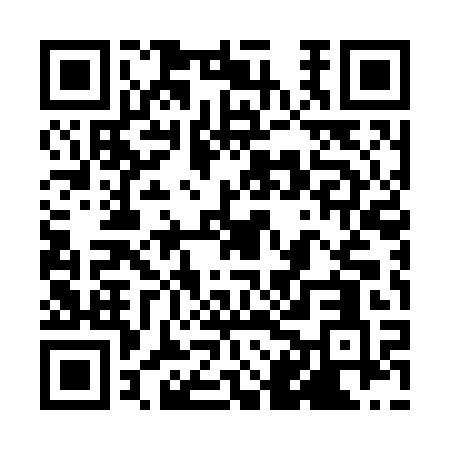 Prayer times for Santa Rosa de Yavari, PeruWed 1 May 2024 - Fri 31 May 2024High Latitude Method: NonePrayer Calculation Method: Muslim World LeagueAsar Calculation Method: ShafiPrayer times provided by https://www.salahtimes.comDateDayFajrSunriseDhuhrAsrMaghribIsha1Wed4:275:3811:372:585:366:432Thu4:275:3811:372:585:356:433Fri4:275:3811:372:585:356:434Sat4:265:3811:372:585:356:425Sun4:265:3811:362:585:356:426Mon4:265:3811:362:595:356:427Tue4:265:3811:362:595:356:428Wed4:265:3811:362:595:346:429Thu4:265:3811:362:595:346:4210Fri4:265:3811:362:595:346:4211Sat4:265:3811:362:595:346:4212Sun4:265:3811:362:595:346:4213Mon4:265:3811:362:595:346:4214Tue4:265:3811:362:595:346:4215Wed4:265:3811:362:595:346:4216Thu4:265:3911:362:595:346:4217Fri4:265:3911:362:595:346:4218Sat4:265:3911:362:595:346:4319Sun4:265:3911:362:595:346:4320Mon4:265:3911:362:595:346:4321Tue4:265:3911:363:005:346:4322Wed4:265:3911:373:005:346:4323Thu4:265:3911:373:005:346:4324Fri4:265:4011:373:005:346:4325Sat4:265:4011:373:005:346:4326Sun4:265:4011:373:005:346:4327Mon4:265:4011:373:005:346:4428Tue4:265:4011:373:005:346:4429Wed4:265:4011:373:015:346:4430Thu4:275:4111:373:015:346:4431Fri4:275:4111:383:015:346:44